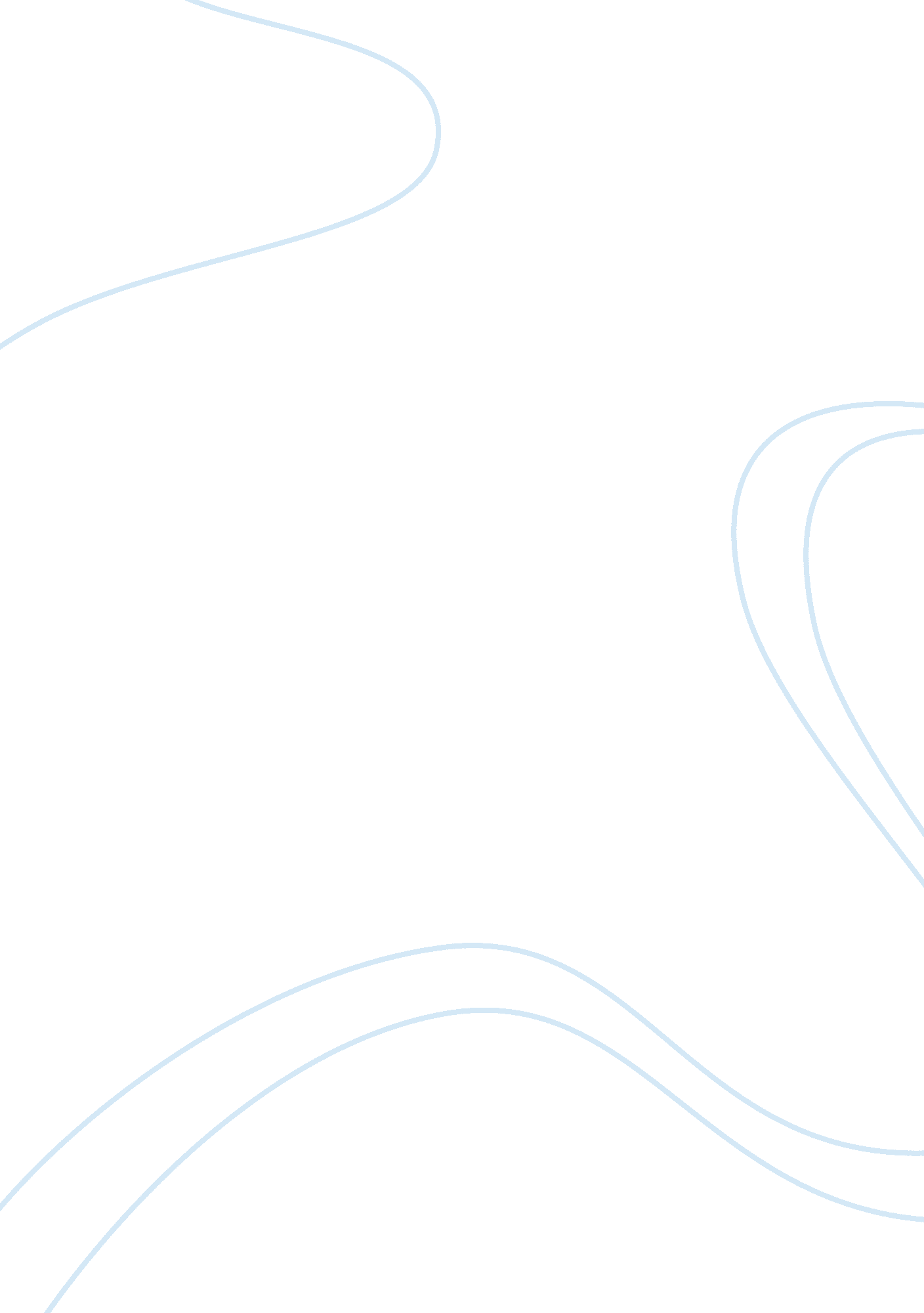 Recommendation letterLinguistics, English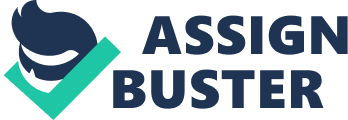 RECOMMENDATION LETTER Recommendation Letter Dear sir/Madam, The main aim of writing is to recommend for admission into your university to pursue civil engineering degree programme. I have known [Surname] for the last 17years and I can confidently attest that he has all the qualities that one needs to excel in the field of civil engineering. I am completely aware of [surname’s] previous performances in high school, which fills me with confidence that he is the right candidate for admission into civil engineering programme. 
In his final high school grade, [surname] performed excellently in math and this I hope you will confirm in his certificate. [Surname] usually consult with me if he has any challenging issue and I must confess that he is one of the most astounding people with critical problem solving skills I have ever met, in spite of his young age. 
For the period I have known him, [Surname] has shown his undying passion for civil engineering. One day, I received a call from [surname] asking if he could see me. When I invited him over to my place, his first question after greetings was, “ do you think I can become the most successful civil engineer in my country?” I could only boost his ambition by telling him he could be world’s best civil engineer because I knew his potential. [Surname] plans to be a government consultant and improve the condition of roads in his country in the best way he can. 
However, he can only achieve this by pursuing a higher level of education. As such, your institution is a major link for [surname] to achieve his long-lived dream. Moreover, your university has ever been the most appealing institution for him to pursue his dream programme. Your assistance will be highly appreciated. Thank you. 
Yours Sincerely, 